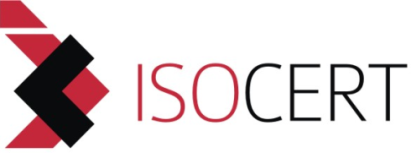 Szkolenie: Auditor Wiodący Systemu Zarządzania Jakością wg wymagań normy PN-EN ISO 9001:2015Termin i miejsce szkolenia:  16-20 stycznia 2023 (40h), on-lineCena: 1900zł netto/os Cena obejmuje: czas pracy trenera, materiały szkoleniowe w formie elektronicznej oraz certyfikat w formie papierowejProfil uczestnika:Kierownictwo i pełnomocnicy nadzorujący system zarządzania jakością;Auditorzy zewnętrzni pracujący dla jednostek certyfikującychOsoby, które chcą rozwijać swoją wiedzę i umiejętności w obszarze Systemu Zarządzania Jakością;Konsultanci pomagający wdrażać system zarządzania jakościąOsoby zainteresowane uzyskaniem kwalifikacji uprawniających do przeprowadzenia auditów drugiej czy trzeciej stronyCel szkolenia: Przekazanie uczestnikom wiedzy i umiejętności niezbędnych do prowadzenia auditów systemów zarządzania jakością wg wymagań PN-EN ISO 9001:2015 w zgodności z PN-EN ISO 19011: 2018. Program:INFORMACJA DLA UCZESTNIKÓW: Szkolenie realizowane wg założeń programowych IRCA (Międzynarodowego Rejestru Auditorów Wiodących). Wymagania wstępne dla osób chcących uczestniczyć w szkoleniu obejmują znajomość wymagań standardu ISO 9001 (wraz ze stosowaną terminologią i ideą wymagań) a także znajomość podstawowych elementów systemu zarządzania jakością oraz zrozumienie powiazań międzyprocesowych opartych o przywództwo, politykę i cele jakościowe, planowanie, wdrażanie, utrzymywanie i ciągłe doskonalenie systemu zarządzania. Ponadto uczestnik szkolenia na potrzeb bogatych bloków ćwiczeniowych powinien dysponować podczas kursu własnym egzemplarzem normy ISO 9001:2015.  Kontakt: Karolina Ślusarek    tel: 518 457 315     Karty zgłoszeniowe, proszę przesyłać na adres: k.slusarek@isocert.pl DZIEŃ 1 DZIEŃ 1 godzinyod – doIlość godzin wykładowychzakres9:00 – 9:45 1Wprowadzenie do szkolenia. Przedstawienie się Uczestników. Informacje nt. przebiegu kursu, zasad tzw. oceny ciągłej + (ew.:) pytania uczestników. 9:45 – 10:30 1Przegląd wymagań normy ISO 9001:2015: - Istota jakości i systemu zarządzania jakością. - Annex SL oraz normy powiązane.  - Terminy i definicje.- Model PDCA i jego zastosowanie w normie ISO 9001. 10:45 – 12:152Ćwiczenie w ramach oceny ciągłej – przegląd rozwiązań i dyskusja. Przegląd wymagań normy ISO 9001:2015: - Kontekst i przywództwo. - Strony zainteresowane. - Zakres SZJ i podejście procesowe (polityka/cele/procesy). - Sprzężenie zwrotne / przegląd SZJ. 12:30 – 14:00 2Przegląd wymagań normy ISO 9001:2015: - Planowanie SZJ. - Wsparcie / zasoby. - Działania operacyjne.  14:30 – 15:151Przegląd wymagań normy ISO 9001:2015: - Komunikacja w systemie zarządzania jakością. - Udokumentowane informacje z poziomu systemu i procesów. 15:15 – 16:001Przegląd wymagań normy ISO 9001:2015: - Doskonalenie a ciągłe doskonalenie SZJ.  - Ćwiczenie w ramach oceny ciągłej – PDCA oparte o ryzyko. DZIEŃ 2 DZIEŃ 2 godzinyod – doIlość godzin wykładowychZakres9:00 – 9:45 1Rekapitulacja zagadnień tematycznych, poruszanych podczas 1 dnia kursu. Dyskusja. ISO 19011:2018:- Zasady auditowania wg normy - Rodzaje i poziomy auditów.- Kompetencje auditorów.  Wymagania ISO 17021 - problematyka certyfikacji / akredytacji (dyskusja) 10:00 – 11:30 2Proces oceny: - Zakres auditu.- Wizyta wstępna.- Fazy auditu – cele i składowe. - Zarządzanie zespołem auditorów. - Przygotowanie do auditu. 11:45 – 13:152Ćwiczenie w ramach oceny ciągłej – Przegląd dokumentacji. Wnioski, podsumowanie i dyskusja.13:30 – 14:15 1Planowanie auditu u klienta, z uwzględnieniem różnić i zbieżności pomiędzy programem auditów a plenem auditu: - Kryteria - Cele- Role i współzależności- Plan auditu 14:30 – 16:002Ryzyka i szanse w auditowaniu. Badanie auditowe na miejscu – składowe spotkania otwierającego. Praca w grupach roboczych - przygotowanie się do spotkania otwierającego.  Praca domowa (do realizacji indywidualnej) – omówienie zadania.DZIEŃ 3 DZIEŃ 3 godzinyod – doIlość godzin wykładowychZakres9:00 – 9:451Rekapitulacja zagadnień tematycznych, poruszanych podczas 2 dnia kursu. Dyskusja, również nt. pracy indywidualnej zaleconej w ramach zadania domowego w dniu poprzednim. Wprowadzenie do czynności auditowania.10:00 – 11:302Ćwiczenie w ramach oceny ciągłej - spotkanie otwierające. Podsumowanie, wnioski, dyskusja. Nadzór nad auditem. 11:45 – 14:00 3Prowadzenie badania auditowego z wykorzystaniem listy pytań:- Pytania auditowe wyższego i niższego rzędu   - Action plan auditora- Ćwiczenie w ramach oceny ciągłej: budowa listy pytań auditowych wyższego rzędu w odniesieniu do analizowanego case-study14:30 – 16:002Lista pytań auditowych: Prezentacja wyników ćwiczenia + dyskusja nt. możliwych do pozyskania dowodówĆwiczenie w ramach oceny ciągłej – budowa action planu auditora w odniesieniu do analizowanego case-study. Praca domowa (do realizacji indywidualnej) – omówienie zadania. DZIEŃ 4 DZIEŃ 4 godzinyod – doIlość godzin wykładowychZakres9:00 – 9:451Rekapitulacja zagadnień tematycznych, poruszanych podczas 3 dnia kursu. Dyskusja nt. zadania domowego z dnia poprzedniego. 9:45 – 11:15 2Cele i zadania badania auditowego: - weryfikacja składowych systemu zarządzania jakoscią- gromadzenie i weryfikacja dowodów - metody i techniki auditowania - techniki przebiegu badań auditowych - dobór próby i zadawanie pytań- podążanie za tropem - tzw. ścieżka auditowa - etykieta auditu i auditora  Ćwiczenie w ramach oceny ciągłej – diagnozowanie stopnia zgodności w oparciu o obiektywne dowody.Dyskusja. 11:30 –13:0013:30 – 15:004Diagnozowanie stopnia zgodności w oparciu o obiektywne dowody. Ćwiczenie w ramach oceny ciągłej – działania auditowe na miejscu - Aktywne słuchanie - Gromadzenie dowodów auditowych - Współpraca w zespole auditorskim- Współpraca z audytowanym na rzecz wyników auditu (zespoły wykonują czynności auditowe, w odniesieniu do case-study, poddanemu analizie przypadku w ramach całości kursu). 15:15 – 16:001Stwierdzanie niezgodności. Ćwiczenie w ramach oceny ciągłej – przygotowanie i prezentacja zapisów nt. niezgodności, potencjałów doskonalenia. DZIEŃ 5DZIEŃ 5DZIEŃ 5godzinyod – doIlość godzin wykładowychIlość godzin wykładowychzakres9:00 – 10:3022Ocenianie wyników badania auditowego.Raportowanie wyników: - Spotkanie zespołu auditorów. - Spotkanie zamykające audit.  - Raport z auditu. 10:45 – 11:30 11Ćwiczenie w ramach oceny ciągłej – raportowanie wyników auditu.  11:45 – 13:1522Niezgodności vs rekomendacje.  Działania poauditowe i ocena ich skuteczności. Ćwiczenie w ramach oceny ciągłej – ocena skuteczności działania poauditowego (CA). 13:45 – 14:00 /  14:00 – 16:00 31 - Dyskusja i podsumowanie wyników w ramach systemu oceny ciągłej  - Wprowadzenie do egzaminu końcowego 13:45 – 14:00 /  14:00 – 16:00 32- Egzamin 